Mettre sa calculatrice en mode examenSortir du mode examenMode Examen Texas InstrumentTI-83 Premium CEAllumer sa calculatrice (ON ) tout en appuyant sur les touches annul  et entrer               .Appuyer sur une touche.La diode qui clignote et le bandeau bleu sur l'écran permet de constater que la calculatrice est en mode examen.Remarques importantes :Pour les versions antérieures à l'OS 5.2, le mode examen supprime tous les programmes de la calculatrice.Une mise à jour de l'OS est donc recommandée (Disponible gratuitement sur le site education.ti.com)Lorsque la batterie est faible, il n'est pas possible de passer en mode examen.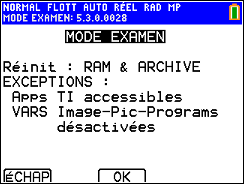 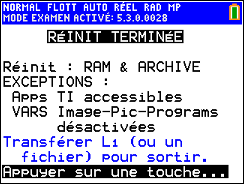 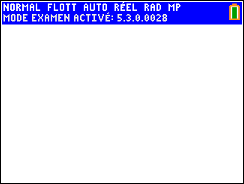 La calculatrice doit recevoir une information d'une autre calculatrice ou d'un ordinateur à l'aide d'un émulateur.Connecter la calculatrice en mode examen (appelée calculatrice E) avec une autre calculatrice (appelée calculatrice A). 	Depuis la calculatrice E, instruction échanger (2nde X,T,θ,n). Dans la rubrique RECEVOIR, appuyer sur entrer.	Depuis la calculatrice A, instruction échanger (2nde X,T,θ,n). Sélectionner par exemple une liste, et le transmettre à la calculatrice E.Avec un ordinateur, connecter la calculatrice avec un câble. Ouvrir le logiciel TI Connect CE qui permet d'importer un fichier vers la calculatrice (Liste, Matrice, Variable…). S'il n'y a pas de fichier lisible, le copier de la calculatrice.Le bandeau gris sur l'écran et l'arrêt du clignotement de la diode permet de constater que la calculatrice est sortie du mode examen.Remarques :Par cette manipulation, deux calculatrices en mode examen peuvent simultanément sortir de ce mode.Il est possible de faire cette manipulation en connectant une TI-82 Advanced à une TI-83 Premium CE.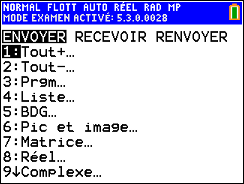 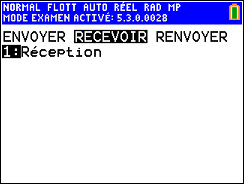 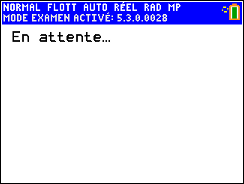 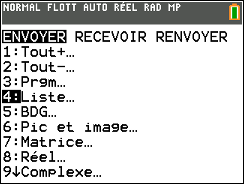 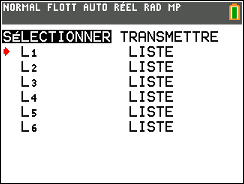 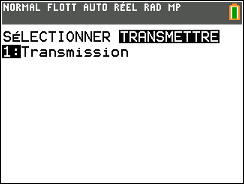 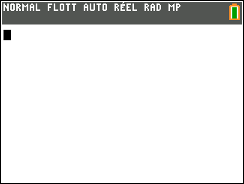 